ULUDAĞ ÜNİVERİSTESİ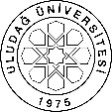 FEN BİLİMLERİ ENSTİTÜSÜ……..-……… EĞİTİM-ÖĞRETİM YILI………DÖNEMİ HAFTALIK DERS PROGRAMIProgram	:  Yüksek Lisans                                Tezsiz Yüksek Lisans                                        DoktoraAnabilim Dalı / Bilim Dalı	:                               /	Anabilim Dalı Başkanı											Enstitü Müdürü	(Unvan, Ad Soyad, Tarih, İmza)									(Unvan, Ad Soyad, Tarih, İmza)Dersin KoduDersin AdıDersinDersinDersinDersinDersinDersinÖğretim ÜyesiAdı SoyadıPazartesiPazartesiSalıSalıSalıÇarşambaÇarşambaPerşembePerşembeCumaCumaCumaDersin KoduDersin AdıTürüTürüTULAKTSBaş. SaatiBitişSaatiBaş. SaatiBitişSaatiBaş. SaatiBaş. SaatiBitişSaatiBaş. SaatiBitişSaatiBitişSaatiBaş. SaatiBitişSaatiBitişSaati:::::::::::::::::::::::::::::::::::::::::::::::::::::::::::::::::::::::::::::::::::::::::::::::::::::::::::::::::::::::::::::::::::::::::::::::::::::::::::::::::::::::::::::::::::::::::::::::::::